*Please be advised that all schemes of work must be quality assured by the English team prior to teaching.English (S5/6 Scheme of Work) 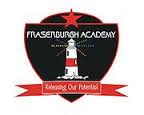 English (S5/6 Scheme of Work) English (S5/6 Scheme of Work) English (S5/6 Scheme of Work) English (S5/6 Scheme of Work) Curriculum forExcellenceCurriculum forExcellenceCurriculum forExcellenceFraserburgh AcademyEnglish DepartmentFraserburgh AcademyEnglish DepartmentFraserburgh AcademyEnglish DepartmentFraserburgh AcademyEnglish DepartmentFraserburgh AcademyEnglish DepartmentRaising AspirationsReaching GoalsReleasing PotentialRaising AspirationsReaching GoalsReleasing PotentialRaising AspirationsReaching GoalsReleasing PotentialRaising AspirationsReaching GoalsReleasing PotentialWhat is Learned throughout the Session?What is Learned throughout the Session?What is Learned throughout the Session?What is Learned throughout the Session?What is Learned throughout the Session?Level(s) – HigherLevel(s) – HigherLevel(s) – HigherPeriods per week – 64 periods =Critical Reading2 periods =Reading for A+EPeriods per week – 64 periods =Critical Reading2 periods =Reading for A+EPeriods per week – 64 periods =Critical Reading2 periods =Reading for A+EPeriods per week – 64 periods =Critical Reading2 periods =Reading for A+EPeriods per week – 64 periods =Critical Reading2 periods =Reading for A+ERaising AspirationsReaching GoalsReleasing PotentialRaising AspirationsReaching GoalsReleasing PotentialRaising AspirationsReaching GoalsReleasing PotentialRaising AspirationsReaching GoalsReleasing PotentialJune/Aug SeptOctOctNovDecDecJanFebMarMarAprAprAprMay-End of SessionMay-End of SessionFor more information on Higher course requirements please visit:http://www.sqa.org.uk/files/nq/CfE_CourseSpecification_Higher_Languages_English.pdfUnit 1 Liz Lochhead (Poetry)Reading for Analysis and Evaluation tasksCont.Talking assessmentReading for Analysis and Evaluation tasksPrelim 1: Scottish Text Section onlyReading for Analysis and Evaluation Unit/ consolidation of home study tasksPrelim 1: Scottish Text Section onlyReading for Analysis and Evaluation Unit/ consolidation of home study tasksUnit 2 Death of a Salesman (Critical Essay)Reading for Analysis and Evaluation tasksUnit 2 Death of a Salesman (Critical Essay)Reading for Analysis and Evaluation tasksPrelim 2 – the critical Essay sectionFull Prelim and gap identification(Study leave)Reading for Analysis and Evaluation tasksFull Prelim and gap identification(Study leave)Reading for Analysis and Evaluation tasksRevision of Units 1+2Reading for Analysis and Evaluation tasksRevision of Units 1+2Reading for Analysis and Evaluation tasksReading for Analysis and Evaluation Exam practiseReading for Analysis and Evaluation Exam practiseReading for Analysis and Evaluation Exam practiseExam periodExam periodHomeworkReading for Analysis and Evaluation tasks29 weeks – 1 task per week (unmarked/parental partnership encouraged) Questions on Scottish text (unmarked – parental partnership encouraged)Preparation of talk PowerPoint completionPreparation of talk PowerPoint completionFolio Piece 1 to be completed over the hols (transactional Writing)Reading for Analysis and Evaluation Practise paper X2 (marked)	Critical Essay practice (marked)Critical Essay practice (marked)Folio 2 piece to be completed over half tern (creative writing)Folio 2 piece to be completed over half tern (creative writing)Folio 2 piece to be completed over half tern (creative writing)Essay practiseEssay practiseEssay practise Reading tasks(unmarked/parental partnership encouraged) Reading tasks(unmarked/parental partnership encouraged)